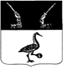 КОМИТЕТ ФИНАНСОВ ПРИОЗЕРСКОГО МУНИЦИПАЛЬНОГО РАЙОНА ЛЕНИНГРАДСКОЙ ОБЛАСТИПРИКАЗ от 07 марта 2024 года № 7ОБ УТВЕРЖДЕНИИ ТИПОВЫХ ФОРМ СОГЛАШЕНИЯ (ДОГОВОРОВ) О ПРЕДОСТАВЛЕНИИ ИЗ  БЮДЖЕТА ПРИОЗЕРСКОГО МУНИЦИПАЛЬНОГО РАЙОНА ЛЕНИНГРАДСКОЙ ОБЛАСТИ / ПРИОЗЕРСКОГО ГОРОДСКОГО ПОСЕЛЕНИЯ  ПРИОЗЕРСКОГО МУНИЦИПАЛЬНОГО РАЙОНА ЛЕНИНГРАДСКОЙ ОБЛАСТИ СУБСИДИЙ НЕКОММЕРЧЕСКИМ ОРГАНИЗАЦИЯМ, НЕ ЯВЛЯЮЩИМСЯ МУНИЦИПАЛЬНЫМИ УЧРЕЖДЕНИЯМИВ соответствии с пунктом 6 статьи 78.1 Бюджетного кодекса Российской Федерацииприказываю:Утвердить прилагаемые:Типовую форму соглашения о предоставлении субсидий из бюджета Приозерского муниципального района Ленинградской области / Приозерского городского поселения Приозерского муниципального района Ленинградской области некоммерческим организациям, не являющимся муниципальными учреждениями и не оказывающим общественно полезных услуг согласно Приложению 1 к настоящему приказу.         Типовую форму соглашения о предоставлении субсидий из бюджета Приозерского муниципального района Ленинградской области / Приозерского городского поселения Приозерского муниципального района Ленинградской области некоммерческим организациям, не являющимся муниципальными учреждениями и оказывающим общественно полезные услуги согласно Приложению 2 к настоящему приказу.         Типовую форму дополнительного соглашения к соглашению о предоставлении субсидий из бюджета Приозерского муниципального района Ленинградской области / Приозерского городского поселения Приозерского муниципального района Ленинградской области некоммерческим организациям, не являющимся государственными учреждениями и не оказывающим общественно полезных услуг, согласно Приложению 3 к настоящему приказу.         Типовую форму дополнительного соглашения о расторжении соглашения о предоставлении субсидий из областного бюджета Ленинградской области некоммерческим организациям, не являющимся государственными учреждениями и не оказывающим общественно полезных услуг, согласно Приложению 4 к настоящему приказу.         2. В случае заключения трехстороннего соглашения Типовые формы дополняются третьей стороной с указанием необходимой информации.         3. Считать утратившим силу приказ комитета финансов  Приозерского муниципального района Ленинградской области от 19.05.2021 г. № 10.         4. Главному специалисту бюджетного отдела комитета финансов Капустину А.В. разместить настоящий приказ на официальном сайте администрации Приозерского муниципального района Ленинградской области в разделе «Экономика – Бюджет».         5. Рекомендовать администрациям поселений использовать настоящий приказ в работе.6. Настоящий приказ вступает в силу с момента его подписания.7. Контроль  за исполнением настоящего приказа оставляю за собой.  Заместитель председателякомитета финансов                                                     Е.Н. ЦветковаИсполнитель: Цветкова Е.Н.33 – 865Утверждена приказом комитета финансов МО Призерский МР ЛО №                                  2024г(Приложение 1)ТИПОВАЯ ФОРМАсоглашения о предоставлении субсидий из бюджета Приозерского муниципального района Ленинградской области / Приозерского городского поселения Приозерского муниципального района Ленинградской области некоммерческим организациям, не являющимся муниципальными  учреждениямии не оказывающим общественно полезных услуг                                              _______________                                                   (номер соглашения)гор. Приозерск                                                                                                                "__" ______________ 20__ г.________________________________________________________________________________________,  (наименование органа местного самоуправления, организации, до которых в    соответствии с бюджетным законодательством Российской Федерации как получателям бюджетных средств доведены в установленном порядке лимиты бюджетных обязательств на предоставление субсидий на соответствующий финансовый год (соответствующий финансовый год и плановый период))именуемый     в     дальнейшем     "Главный    распорядитель",    в    лице______________________________________________________________________________________,(фамилия, имя, отчество)действующего                          на                          основании_______________________________________________________________________________________,(положение об органе местного самоуправления, доверенность, приказ или иной документ)с                    одной                    стороны,                    и_______________________________________________________________________________________,(наименование некоммерческой организации, не оказывающей общественно полезных услуг)именуемый        в        дальнейшем       "Получатель",       в       лице______________________________________________________________________________________,(фамилия, имя, отчество)______________________________________________________________________________________,действующего                          на                          основании__________________________________________________________________________,(Устав некоммерческой организации, доверенность)с  другой  стороны,  далее  именуемые "Стороны", в соответствии с Бюджетным кодексом    Российской    Федерации, решением Совета депутатов Приозерского муниципального района Ленинградской области / Приозерского городского поселения Приозерского муниципального района Ленинградской области от "__"____________года N___ ______________________________________________________________________»,  (наименование Решения совета депутатов о бюджете муниципального образования Приозерский муниципальный район Ленинградской области на очередной финансовый год и плановый период)порядком _____________________________________________________________________ _____________________________________________________________________________, (наименование порядка предоставления субсидий из бюджета Приозерского муниципального района Ленинградской области / Приозерского городского поселения Приозерского муниципального района Ленинградской области)утвержденного постановлением администрации Приозерского муниципального района Ленинградской области / Приозерского городского поселения Приозерского муниципального района Ленинградской области от "__"____________ года N ___, (далее – Порядок),  приказом  комитета финансов Приозерского муниципального района Ленинградской области / Приозерского городского поселения Приозерского муниципального района Ленинградской области от "__" __________ 20__ года N ______ "Об утверждении типовой  формы  соглашения  о предоставлении субсидий из бюджета Приозерского муниципального района Ленинградской области / Приозерского городского поселения Приозерского муниципального района Ленинградской области   некоммерческим   организациям,   не   являющимся муниципальными   учреждениями" заключили соглашение (далее - Соглашение) онижеследующем.I. Предмет соглашения1.1.    Предметом   настоящего   Соглашения   является   предоставление Получателю  из  бюджета Приозерского муниципального района Ленинградской области / Приозерского городского поселения Приозерского муниципального района Ленинградской области в  20__  году  в  рамках  подпрограммы __________________ муниципальной     программы    Приозерского муниципального района Ленинградской области / Приозерского городского поселения Приозерского муниципального района Ленинградской области ____________________________ Субсидии в целях:1.1.1.      достижения      результатов      национального (регионального)      проекта_________________________________________________________________________ <1>;                                                 (наименование Федерального (регионального) проекта)1.1.2.  реализации Получателем мероприятий, установленных приложением к настоящему   Соглашению   (если   предусмотрено   Порядком   предоставления субсидии);1.1.3.    финансового    обеспечения    затрат    (возмещения   затрат, недополученных доходов), определенных Порядком предоставления субсидии;    по кодам классификации расходов бюджетов Российской Федерации:    ___________________________________________________________________________.(код главного распорядителя средств бюджета Приозерского муниципального района Ленинградской области / Приозерского городского поселения Приозерского муниципального района Ленинградской области, раздел, подраздел, целевая статья, вид расходов)1.2. Субсидия предоставляется Главным распорядителем в пределах объемов бюджетных ассигнований, предусмотренных в соответствии со сводной бюджетной росписью  бюджета  Приозерского муниципального района Ленинградской области / Приозерского городского поселения Приозерского муниципального района Ленинградской области на 20__ год в пределах лимитов  бюджетных  обязательств на предоставление субсидий, утвержденных в установленном порядке Главному распорядителю.1.3.   Размер   Субсидии,   предоставляемой   из   бюджета Приозерского муниципального района Ленинградской области / Приозерского городского поселения Приозерского муниципального района Ленинградской области в соответствии с Соглашением, составляет в 20__ году    __________  (_______________________________)  рублей.                                                    (сумма цифрами)                  (сумма прописью)<альтернативный вариант:1.3.   Размер   Субсидии,   предоставляемой   из   бюджета Приозерского муниципального района Ленинградской области / Приозерского городского поселения Приозерского муниципального района Ленинградской области Получателю, составляет ___ процентов от общего объема__________________________, на возмещение которых                                                                 (расходов, недополученных доходов)предоставляется Субсидия.<альтернативный вариант:1.3.   Размер  Субсидии,  предоставляемой  Получателю,  определяется  в соответствии с _____________________________________________________________________________.                                                  (Приложением к настоящему Соглашению, пунктом Порядка)1.4.  Размер  предоставляемой Получателю субсидии может быть уменьшен в случае  уменьшения Главному распорядителю как получателю средств бюджета Приозерского муниципального района Ленинградской области / Приозерского городского поселения Приозерского муниципального района Ленинградской области ранее доведенных лимитов бюджетных обязательств на цели, указанныев пункте 1.1 Соглашения.II. Условия предоставления Субсидии2.1.   Соответствие   Получателя  требованиям,  установленным  Порядком предоставления субсидий.2.2.   На   первое  число  месяца,  предшествующего  месяцу  заключения Соглашения (на иную дату, определенную Порядком), Получатель:          2.2.1.  Не  находился в процессе реорганизации, ликвидации, в отношении его  не  введена  процедура банкротства, деятельность получателя субсидии не приостановлена  в  порядке,  предусмотренном  законодательством  Российской Федерации   (в   случае   если   такие  требования  предусмотрены  Порядком предоставления субсидии).2.2.2.  Не  имел  просроченной  задолженности  по  возврату в бюджет Приозерского муниципального района Ленинградской области / Приозерского городского поселения Приозерского муниципального района Ленинградской области    субсидий,    бюджетных    инвестиций, предоставленных,  в  том  числе  в  соответствии с иными правовыми актами, а также  иной  просроченной  (неурегулированной)  задолженности  по  денежным обязательствам  перед Приозерского муниципального района Ленинградской области / Приозерского городского поселения Приозерского муниципального района Ленинградской области (если требование предусмотрено Порядком предоставления субсидии).2.2.3.  Не  имел  неисполненной  обязанности по уплате налогов, сборов, страховых   взносов,   пеней,   штрафов,  процентов,  подлежащих  уплате  в соответствии  с  законодательством  Российской Федерации о налогах и сборах (если требование предусмотрено Порядком предоставления субсидии).2.2.4. Не получал средств из бюджета Приозерского муниципального района Ленинградской области / Приозерского городского поселения Приозерского муниципального района Ленинградской области в соответствии  с  иными нормативными правовыми актами Приозерского муниципального района Ленинградской области / Приозерского городского поселения Приозерского муниципального района Ленинградской области, помимо Порядка, на цели, указанные в п. 1.1 настоящего Соглашения.2.2.5.   Не  являлся  иностранным  юридическим лицом, в том числе местом регистрации  которого  является  государство  или  территория, включенные в утверждаемый   Министерством   финансов   Российской   Федерации   перечень государств   и  территорий,  используемых  для  промежуточного  (офшорного) владения  активами  в  Российской  Федерации (далее - офшорные компании), а также  российским  юридическим  лицом,  в  уставном  (складочном)  капитале которого  доля  прямого или косвенного (через третьих лиц) участия офшорных компаний  в  совокупности  превышает 25 процентов (если Получатель является юридическим лицом).2.2.6.  В  реестре  дисквалифицированных  лиц  отсутствуют  сведения  о дисквалифицированных  руководителе,  членах  коллегиального исполнительного органа,  лице, исполняющем функции единоличного исполнительного органа, или главном  бухгалтере  Получателя"  (если  требование  предусмотрено Порядком предоставления субсидии).2.2.7. Не находится в перечне организаций и физических лиц, в отношениикоторых  имеются  сведения об их причастности к экстремистской деятельности или  терроризму,  либо  в перечне организаций и физических лиц, в отношении которых  имеются  сведения  об  их  причастности  к  распространению оружия массового   уничтожения   (если  такие  требования  предусмотрены  Порядком предоставления субсидий).2.2.8.  ______________________________________________________________________________________________________________________________________________________________(иные требования, определенные Порядком, которым должен соответствовать Получатель на первое число месяца, предшествующего месяцу заключения Соглашения, или на иную дату, установленную Порядком)2.3. Соблюдение Получателем условия о запрете приобретения Получателем,а  также  иными  юридическими  лицами,  получающими  средства  на основании договоров,  заключенных  с Получателем, за счет полученных средств Субсидии иностранной  валюты, за исключением операций, осуществляемых в соответствии с  валютным  законодательством  Российской Федерации при закупке (поставке)высокотехнологичного   импортного   оборудования,   сырья  и  комплектующих изделий,  а  также  связанных с достижением результатов предоставления этих средств иных операций, определенных Порядком предоставления субсидий <3>.    2.4.   Согласие  Получателя  на  осуществление  Главным  распорядителем проверок  соблюдения Получателем порядка и условий предоставления Субсидии, в том числе в части достижения результатов предоставления Субсидии, а также проверок  органами  государственного финансового контроля в соответствии со статьями 268.1 и 269.2 Бюджетного кодекса Российской Федерации. 2.5.   Соблюдение  получателем  иных  условий,  установленных  Порядкомпредоставления субсидии: ___________________________________________________________.                                                                              (указываются условия в случае, если предусмотрены Порядком)III. Порядок перечисления Субсидии3.1. Перечисление субсидии осуществляется в течение ___ рабочих дней со дня  принятия  Главным  распорядителем  решения о предоставлении субсидии в соответствии  с  Порядком предоставления субсидии, но не позднее 25 декабря ________________________ года (если                                                                                                                    (текущий финансовый год)иное  не предусмотрено  Порядком предоставления субсидий).3.2.  Перечисление  субсидии  осуществляется  по  платежным  реквизитам Получателя, указанным в разделе 7 настоящего Соглашения.3.3.  Перечисление  Субсидии  осуществляется в соответствии с бюджетным законодательством Российской Федерации:    на   счет   Получателя,   открытый   в   подразделении  расчетной  сети Центрального  банка  Российской  Федерации  или  кредитной  организации, непозднее  _____ рабочего дня после принятия Главным распорядителем решения  о перечислении   средств бюджета Приозерского муниципального района Ленинградской области / Приозерского городского поселения Приозерского муниципального района Ленинградской области при выполнении   Получателем  условий,  установленных  Порядком  предоставления субсидий (если иное не предусмотрено Порядком предоставления субсидий).    <альтернативный вариант> на  лицевой  счет,  предназначенный  для  учета  операций со средствами участников казначейского сопровождения <4>.   3.4. Срок (периодичность) перечисления субсидии: ____________.3.5. Остаток субсидии, не использованный до 31 декабря _______________ года, подлежит                                                                                              (отчетный финансовый год)возврату в бюджет Приозерского муниципального района Ленинградской области / Приозерского городского поселения Приозерского муниципального района Ленинградской области до _________________ года (если иное не предусмотрено Порядком) <3> .                                                                                (дата) (текущий финансовый год)    3.6. Принятие главным распорядителем решения о наличии потребности в не использованных  в  отчетном  финансовом  году остатках средств субсидии или возврате  указанных средств при отсутствии в них потребности осуществляется по  согласованию  с  комитетом  финансов  Приозерского муниципального района Ленинградской области в порядке и сроки, установленные Порядком предоставления субсидии <3> .IV. Права и обязанности Сторон4.1. Главный распорядитель обязан:4.1.1.   Рассмотреть  в  порядке  и  в  сроки,  установленные  Порядком предоставления субсидий, представленные Получателем документы.4.1.2.  Обеспечить  предоставление  Получателю  субсидии в порядке и на условиях, установленных Порядком предоставления субсидий и Соглашением.4.1.3.   Установить:    значения   результатов   предоставления  Субсидии  и  их  характеристик (показателей,   необходимых   для   достижения  результатов  предоставления Субсидии)   (далее   -   значения  результатов  предоставления  Субсидии  и показателей)  согласно  приложению 1 к настоящему Соглашению и осуществлять оценку их достижения <2>    план мероприятий  по достижению результатов предоставления Субсидии (контрольные точки)  согласно  приложению  3  к  настоящему  Соглашению  и осуществлять оценку его выполнения <5>.4.1.4. Обеспечить перечисление Субсидии на счет Получателя, указанный в разделе 7 Соглашения.4.1.5. В ____________ срок осуществлять проверку соблюдения Получателем условий  и  порядка  предоставления Субсидии, определенных Порядком предоставления  субсидии,  а  также условий и обязательств в соответствии с Соглашением,  по  результатам  которой  составлять  акт проведения проверки (далее - акт).    В   ходе   проверки  также  проводится  оценка  достижения  Получателем результатов предоставления Субсидии и показателей.4.1.6.  В  случае  установления Главным распорядителем фактов нарушения Получателем    порядка   и   условий   предоставления   Субсидии, предусмотренных Порядком предоставления субсидий и настоящим Соглашением, в том  числе  указания  в  документах,  представленных  Получателем, неполных и(или) недостоверных сведений, в течение ___ рабочих дней с даты подписания акта   направлять   Получателю   требование   об   устранении  нарушений  с обязательным уведомлением Получателя.4.1.7. В течение __ рабочих дней со дня истечения сроков, установленных в  требовании  при  условии  неустранения  Получателем субсидии в указанные сроки  нарушений,  в  случае  если  Получателем  допущены нарушения условий предоставления  Субсидии,  нецелевое  использование Субсидии, не достигнуты значения  результатов  предоставления Субсидии и показателей, установленных Соглашением, направлять Получателю требование о возврате средств Субсидии в бюджет Приозерского муниципального района Ленинградской области / Приозерского городского поселения Приозерского муниципального района Ленинградской области в срок __________.    Требование о возврате средств Субсидии в бюджет Приозерского муниципального района Ленинградской области / Приозерского городского поселения Приозерского муниципального района Ленинградской области  подготавливается  Главным  распорядителем  в  письменной  форме  с указанием  Получателя,  платежных  реквизитов,  в  том числе кода бюджетной классификации,   по   которому  должен  быть  осуществлен  возврат  средств Субсидии,   срока   возврата  и  суммы  Субсидии,  подлежащей  возврату  (с приложением расчета возвращаемого объема средств).4.1.8. В случае невозврата остатка средств Субсидии, не использованного в отчетном  финансовом году, в сроки, установленные пунктом 3.5 Соглашения, направлять  Получателю  требование  о возврате средств Субсидии в бюджет Приозерского муниципального района Ленинградской области / Приозерского городского поселения Приозерского муниципального района Ленинградской области в срок __________ <3>.4.1.9.  Осуществлять  контроль  возврата Получателем денежных средств в бюджет Приозерского муниципального района Ленинградской области / Приозерского городского поселения Приозерского муниципального района Ленинградской области.4.1.10.  В  случае  если  средства Субсидии не возвращены Получателем в бюджет Приозерского муниципального района Ленинградской области / Приозерского городского поселения Приозерского муниципального района Ленинградской области в установленные сроки, в течение ___ рабочих  дней  со  дня  истечения указанных сроков направляет в суд исковое заявление  о  возврате  средств  Субсидии  в бюджет Приозерского муниципального района Ленинградской области / Приозерского городского поселения Приозерского муниципального района Ленинградской области.4.1.11.   Выполнять   иные   обязательства,   установленные   бюджетным законодательством Российской Федерации, Порядком и Соглашением.__________________________________________________________________________________________________________________________________________________________________(указываются иные обязанности Главного распорядителя, установленные Порядком)4.2. Главный распорядитель вправе:4.2.1.  Запрашивать у Получателя документы и материалы, необходимые для осуществления   контроля   за   соблюдением   условий   и  порядка предоставления Субсидии.4.2.2. Принимать решение об отказе в предоставлении субсидии в случаях:     - несоответствия   представленных   Получателем  документов  требованиям, определенным   Порядком   предоставления   субсидий,   или  непредставления (представления не в полном объеме) указанных документов;    - установления    факта    недостоверности   представленной   Получателем информации;    - иных   оснований   для  отказа,  определенных  Порядком  предоставления субсидий.4.2.3.  В  случае нарушения Получателем условий, установленных Порядком предоставления  субсидий,  а  также условий и обязательств, предусмотренных Соглашением,   принимать   решение  о  расторжении  соглашения  в  порядке, предусмотренном Соглашением.4.2.4.  Принимать  в  установленном порядке по согласованию с комитетом финансов Приозерского муниципального района Ленинградской области на основании обращения Получателя решение о наличии  потребности  в  осуществлении  в  ____  году  расходов, источником финансового  обеспечения  которых  являются не использованные Получателем в _______ году остатки Субсидии <3>.4.2.5.     Осуществлять    иные    права,    установленные    бюджетным законодательством  Российской Федерации, Порядком предоставления субсидий и соглашением__________________________________________________________________________________________________________________________________________________________________(указываются иные права Главного распорядителя, установленные Порядком)4.3. Получатель обязуется:4.3.1.   Обеспечить   выполнение   условий   предоставления   Субсидии, установленных соглашением, в том числе:    - предоставить   Главному   распорядителю   документы,   необходимые  для предоставления   субсидии,   соответствующие   требованиям,   установленным Порядком предоставления субсидий;    - направлять средства Субсидии на цели, указанные в пункте 1.1 настоящего Соглашения;    - не  приобретать за счет полученных средств Субсидии иностранную валюту, за   исключением   операций,   осуществляемых  в  соответствии  с  валютным законодательством    Российской    Федерации    при    закупке (поставке) высокотехнологичного   импортного   оборудования,   сырья  и  комплектующих изделий,  а  также  связанных с достижением результатов предоставления этих средств иных операций, определенных Порядком предоставления субсидий<3>.4.3.2. Включать в договоры (соглашения), заключенные в целях исполнения обязательств   по   Соглашению,   согласие   лиц,  являющихся  поставщиками (подрядчиками,  исполнителями),  на  осуществление  Главным  распорядителем проверок  соблюдения  ими  условий и порядка предоставления Субсидий, в том числе  в  части  достижения результатов предоставления субсидии, и проверок органами муниципального финансового контроля соблюдения условий и порядка предоставления Субсидий в соответствии со статьями 268.1 и 269.2 Бюджетного кодекса Российской Федерации <3>.4.3.3.   Обеспечить   использование  субсидии  в  сроки,  установленные Порядком предоставления субсидий и Соглашением <3>.4.3.4.   Направлять  по  запросу  Главного  распорядителя  документы  и информацию, необходимые для проведения проверок соблюдения порядка, целей и условий предоставления Субсидии, в том числе в части достижения результатов предоставления  Субсидии,  в  течение  ___  дней  со  дня получения запроса Главного распорядителя.4.3.5.  Осуществить  возврат  в  бюджет Приозерского муниципального района Ленинградской области / Приозерского городского поселения Приозерского муниципального района Ленинградской области Субсидии   в   размере  и  в  сроки,  определенные  в  требовании  Главного распорядителя, органа муниципального финансового контроля.4.3.6.   Обеспечить   достижение  значений  результатов  предоставления Субсидии  и  показателей,  установленных  в  соответствии  с  пунктом 4.1.3 Соглашения.Обеспечить  реализацию  плана  мероприятий  по  достижению  результатов предоставления Субсидии (контрольных точек) <5>.4.3.7.  Вести  обособленный  аналитический  учет операций со средствами Субсидии <3>.4.3.8. Представлять Главному распорядителю:    отчет о расходах Получателя, источником финансового обеспечения которых является Субсидия, не позднее ________________ (рабочего дня, следующего за отчетным ___________________________), по форме, утвержденной приложением 3 к настоящему        (месяц, квартал, год)Соглашению <3>;       отчет о  достижении  значений  результатов  предоставления  Субсидии  и показателей  не  позднее  ______  (рабочего  дня,  следующего  за  отчетным _______________________), по                                                                                                                                         (месяц, квартал, год)форме, утвержденной приложением 2 к настоящему Соглашению;     отчет  о  реализации  плана  мероприятий  по   достижению   результатов предоставления Субсидии (контрольных точек) не  позднее  10  рабочего  дня, следующего за отчетным месяцем, а также не позднее 10  рабочего  дня  после достижения конечного значения результата предоставления Субсидии, по форме, утвержденной приложением 4 к настоящему Соглашению <5>;        отчет _______________________________________ не позднее ____ (рабочего дня, следующего за отчетным ______________________), по форме, утвержденной ______________                                                        (месяц, квартал, год)_______________ (в случае если предусмотрено Порядком предоставления субсидий).4.3.9. В случае образования в _____ году остатка Субсидии на финансовое обеспечение   затрат,   потребность   в  котором  не  подтверждена  главным распорядителем,  Получатель  обязан  осуществить возврат средств бюджета Приозерского муниципального района Ленинградской области / Приозерского городского поселения Приозерского муниципального района Ленинградской области  в  порядке и сроки, утвержденные комитетом финансов Приозерского муниципального района Ленинградской области в срок до «___» __________20___ года <3>.4.3.10.  Не  допускать  образования неисполненной обязанности по уплате налогов,  сборов,  страховых взносов, пеней, штрафов, процентов, подлежащих уплате  в соответствии с законодательством Российской Федерации о налогах и сборах,  а  также  задолженности  по выплате заработной платы работникам (в случае если предусмотрено Порядком предоставления субсидий).4.3.11. Выплачивать в ________ году заработную плату работникам не ниже размера,  установленного  региональным соглашением о минимальной заработной плате в Ленинградской области (в  случае  если  предусмотрено  Порядком предоставления субсидий) .4.3.12.   Выполнить   иные   обязательства,   установленные   бюджетным законодательством  Российской  Федерации, Порядком представления субсидий и Соглашением:____________________________________________________________________________________________________________________________________________________________________(иные обязанности Главного распорядителя, установленные Порядком предоставления субсидий)4.4. Получатель вправе:4.4.1.  Обращаться  к Главному распорядителю за разъяснениями в связи с исполнением соглашения.4.4.2.     Осуществлять    иные    права,    установленные    бюджетным законодательством Российской Федерации, Порядком предоставления субсидий.V. Ответственность Сторон5.1.   В   случае   неисполнения  или  ненадлежащего  исполнения  своих обязательств  по  соглашению Стороны несут ответственность в соответствии с законодательством Российской Федерации.                      VI. Заключительные положения6.1.   Споры,   возникающие  между  Сторонами  в  связи  с  исполнением соглашения,  решаются  ими  по  возможности  путем проведения переговоров с оформлением соответствующих протоколов или иных документов.    При  недостижении  согласия  споры  между Сторонами решаются в судебном порядке.6.2.  Соглашение  вступает  в силу со дня его подписания и действует до полного исполнения Сторонами своих обязательств по Соглашению.6.3.   Изменение  соглашения  осуществляется  по  инициативе  Сторон  в письменной  форме  в  виде дополнительного соглашения к соглашению, которое является его неотъемлемой частью и вступает в действие после его подписания Сторонами.6.4.  По  взаимному  согласию  Сторон  или  в соответствии с изменением законодательства  Российской Федерации и Приозерского муниципального района Ленинградской области / Приозерского городского поселения Приозерского муниципального района Ленинградской области в Соглашение могут быть внесены изменения и дополнения путем подписания дополнительного соглашения, являющегося неотъемлемой частью Соглашения.    В  случае  уменьшения  Главному  распорядителю  как  получателю средств бюджета Приозерского муниципального района Ленинградской области / Приозерского городского поселения Приозерского муниципального района Ленинградской области ранее доведенных лимитов бюджетных обязательств  на  цели,  указанные  в  пункте 1.1 Соглашения, приводящего к невозможности  исполнения  Главным  распорядителем  бюджетных обязательств, вытекающих  из  Соглашения,  в соответствующем объеме  Стороны обеспечивают согласование  новых условий Соглашения в части определения объема субсидии,предоставляемой  Главным  распорядителем  Получателю,  в  пределах  лимитов бюджетных    обязательств,    доведенных    Главному    распорядителю    на соответствующие цели.6.5.  Стороны  обязаны оповещать друг друга в письменной форме обо всех происходящих  изменениях  их  статуса,  реквизитов  и  иных регистрационных данных  в  течение  10  (десяти)  календарных  дней со дня соответствующего изменения.6.6.  Досрочное  расторжение  Соглашения возможно по взаимному согласию Сторон  в  связи  с  изменением  законодательства  Российской  Федерации  и Приозерского муниципального района Ленинградской области / Приозерского городского поселения Приозерского муниципального района Ленинградской области,  а также в случае уменьшения Главному распорядителю как  получателю  средств  бюджета  Приозерского муниципального района Ленинградской области / Приозерского городского поселения Приозерского муниципального района Ленинградской области ранее доведенных  лимитов  бюджетных обязательств на цели, указанные в пункте 1.1 Соглашения,  приводящего к невозможности исполнения в полном объеме Главным распорядителем бюджетных обязательств, вытекающих из Соглашения.6.7.  Главный  распорядитель вправе в одностороннем порядке расторгнуть Соглашение  в  случае несоблюдения Получателем Порядка, в том числе целей и условий  предоставления  субсидий,  предусмотренных Порядком предоставления субсидии.6.8.  При  принятии  решения,  предусмотренного пунктом 6.7 Соглашения, Главный  распорядитель  направляет  Получателю  уведомление  о  расторжении Соглашения  с  указанием  причин  расторжения  Соглашения  и объема средств Субсидии, подлежащих возврату.6.9.  Получатель  в  течение  10 (десяти) рабочих дней со дня получения уведомления,   указанного  в  пункте  6.8  Соглашения,  обязан  перечислить соответствующие средства в доход бюджета Приозерского муниципального района Ленинградской области / Приозерского городского поселения Приозерского муниципального района Ленинградской области.6.10.  Получатель  не  вправе  по  собственной  инициативе  расторгнуть Соглашение в одностороннем порядке.6.11. Соглашение заключено Сторонами в двух экземплярах, имеющих равную юридическую силу, по одному для каждой из Сторон.6.12.  Неотъемлемой  частью  настоящего  Соглашения  являются следующие приложения:    Приложение   1.   Значения   результатов   предоставления   Субсидии  ипоказателей,   необходимых   для   достижения   результатов  предоставления Субсидии;    Приложение  2.  Отчет  о достижении значений результатов предоставления Субсидии и показателей.    Приложение 3. Отчет о расходах, источником финансового обеспечения которых является Субсидия на _________ 20__ года.VII. Юридические адреса и платежные реквизиты СторонVIII. Подписи Сторон__________________________<1> Если Субсидия предоставляется в целях достижения результатов Федерального (регионального) проекта.<2> Предусматривается для субсидий на финансовое обеспечение затрат и в случае, если Порядком предоставления Субсидии определены полномочия Главного распорядителя устанавливать конкретные значения результата предоставления Субсидии.    В случае предоставления Субсидии в целях достижения результатов Федерального (регионального) проекта указываются результаты предоставления Субсидии, которые должны соответствовать результатам Федерального (регионального) проекта, а также показатели, необходимые для достижения результатов предоставления Субсидии.<3> Применяется только в отношении Субсидий на финансовое обеспечение затрат.<4> В случае если предоставление Субсидии осуществляется в рамках казначейского сопровождения в соответствии с бюджетным законодательством Российской Федерации и(или) Порядком предоставления субсидий.<5> Если Порядком предоставления субсидий предусмотрено требование о проведении мониторинга достижения результатов предоставления Субсидии исходя из достижения значений результатов предоставления Субсидии, определенных Соглашением, и событий, отражающих факт завершения соответствующего мероприятия по получению результата предоставления Субсидии (контрольная точка), в порядке, установленном приказом Министерства финансов Российской Федерации от 29 сентября 2021 года N 138н.Приложение 1к соглашениюЗначения результатов предоставления Субсидиии показателей, необходимых для достижения результатовпредоставления СубсидииПриложение 2к соглашениюОтчет о достижении значений результатовпредоставления Субсидии и показателейпо состоянию на ______________ 20__ годаНаименование Получателя _________________________________Периодичность __________________________Приложение 3к соглашениюПриложение 4к соглашению -------------------------------- <1> Указываются результаты предоставления Субсидии, установленные в приложении 1 к настоящему Соглашению. <2> Указывается тип результата предоставления Субсидии и соответствующие указанному типу результата предоставления Субсидии типы контрольных точек в соответствии с Перечнем типов, утвержденным приказом Минфина России от 29.09.2021 N 138н. <3> По каждому результату устанавливается не менее одной контрольной точки в квартал, нарастающим итогом. Приложение 5к соглашению                   Утверждена приказом         комитета финансов  Призерского МР ЛО            №                                  2024г(Приложение 2)ТИПОВАЯ ФОРМАсоглашения о предоставлении субсидий из бюджета Приозерского муниципального района Ленинградской области / Приозерского городского поселения Приозерского муниципального района Ленинградской области некоммерческим организациям,не являющимся муниципальными  учреждениями и оказывающимобщественно полезные услуги                                                     ____________________________                                                                                   (номер соглашения)гор. ____________________                      "__" _______________ 20__ г.___________________________________________________________________________  (наименование органа местного самоуправления, организации, до которых в соответствии с бюджетным законодательством Российской Федерации как получателям бюджетных средств доведены в установленном порядке лимиты бюджетных обязательств на предоставление субсидий на соответствующий финансовый год (соответствующий финансовый год и плановый период))именуемый     в     дальнейшем     "Главный    распорядитель",    в    лице___________________________________________________________________________________,(фамилия, имя, отчество)действующего                          на                          основании___________________________________________________________________________________,(положение об органе местного самоуправления, доверенность, приказ или иной документ)с одной стороны, и ___________________________________________________________________ ___________________________________________________________________________________,(наименование некоммерческой организации, признанной исполнителем общественно полезных услуг)именуемый в дальнейшем "Получатель", в лице ____________________________________________________________________________________________________________________________,(фамилия, имя, отчество)действующего на основании __________________________________________________________,                                                                         (Устав некоммерческой организации, доверенность)с  другой  стороны,  далее  именуемые "Стороны", в соответствии с Бюджетным кодексом    Российской    Федерации,    решением Совета депутатов Приозерского муниципального района Ленинградской области / Приозерского городского поселения Приозерского муниципального района Ленинградской области от "__"____________года N___ __________________________________________________________________________________»,  (наименование Решения совета депутатов о бюджете Приозерского муниципального района Ленинградской области / Приозерского городского поселения Приозерского муниципального района Ленинградской области на очередной финансовый год и плановый период)порядком __________________________________________________________________________,  (наименование порядка предоставления субсидий из бюджета Приозерского муниципального района Ленинградской области / Приозерского городского поселения Приозерского муниципального района Ленинградской области)(далее  -  Порядок  предоставления  субсидий),  приказом  комитета финансов Приозерского муниципального района Ленинградской области от "__" __________ 20__ года N ______ "Об утверждении типовой  формы  соглашения  о предоставлении субсидий из бюджета Приозерского муниципального района Ленинградской области / Приозерского городского поселения Приозерского муниципального района Ленинградской области   некоммерческим   организациям,   не   являющимся муниципальными   учреждениями" заключили соглашение (далее - Соглашение) о нижеследующем. I. Предмет Соглашения 1.1. Предметом Соглашения является предоставление из бюджета Приозерского муниципального района Ленинградской области / Приозерского городского поселения Приозерского муниципального района Ленинградской области   в   20___ - 20___   годах   Получателю   субсидии  на _________________________________________  (далее - Субсидия).                                                                                  (цель предоставления субсидии)1.2.   Субсидия  направляется  на  финансовое  обеспечение,  возмещение затрат, недополученных доходов от оказания __________________________________________________ ___________________________________________________________________________________(наименование общественно полезной услуги)в соответствии с Порядком предоставления субсидий.1.3. Категорией потребителей общественно полезной услуги являются: ______________________ ___________________________________________________________________________________(категория потребителей общественно полезной услуги - физические лица)1.4. Общественно полезная услуга включает в себя: __________________________________________________________________________________________________________________________.(указывается содержание общественно полезной услуги)1.5. Условиями (формами) оказания общественно полезной услуги являются: ____________________________________________________________________________________________________.(указываются условия (формы) оказания общественно полезной услуги)1.6. Показателями, характеризующими объем и качество или объем оказания общественно полезной услуги, являются:____________________________________________________________ ___________________________________________________________________________________,(указываются показатели, характеризующие объем и качество или объем оказанияобщественно полезной услуги)в том числе допустимые (возможные) отклонения от установленных показателей, характеризующих объем оказания общественно полезной услуги: ______________________________________________________________________________________________________________________________________________________________________.(указываются допустимые (возможные) отклонения от установленных показателей, характеризующих объем оказания общественно полезной услуги)1.7.  Реквизиты  нормативного  правового акта, устанавливающего порядок (стандарт)  оказания  общественно  полезной  услуги (при отсутствии такого нормативного  правового  акта  - требования к оказанию общественно полезной услуги,  устанавливаемые  главным  распорядителем как получателем бюджетных средств) ____________________________________ ___________________________________________________________________________________(указываются реквизиты нормативного правового акта, устанавливающегопорядок (стандарт) оказания общественно полезной услуги, требования)1.8. Информирование потребителей общественно полезной услуги:1.8.1. Способы информирования потребителей общественно полезной услуги ____________________________________________________________________________________________________.1.8.2. Формы информирования потребителей общественно полезной услуги _____________________________________________________________________________________________________.1.8.3. Сроки информирования потребителей общественно полезной услуги ______________________________________________________________________________________________________.1.9. Субсидия предоставляется Главным распорядителем в пределах объемов бюджетных ассигнований, предусмотренных в соответствии со сводной бюджетной росписью  бюджета  Приозерского муниципального района Ленинградской области / Приозерского городского поселения Приозерского муниципального района Ленинградской области на 20___ год / 20___ - 20___ годы  в пределах лимитов бюджетных обязательств на предоставление субсидий, утвержденных в установленном порядке Главному распорядителю.II. Размер субсидии2.1.   Размер   субсидии,   предоставляемой   из   бюджета Приозерского муниципального района Ленинградской области / Приозерского городского поселения Приозерского муниципального района Ленинградской области,   в  соответствии  с  Соглашением,  составляет  (в соответствии с положениями Порядка предоставления субсидий):    в 20__ году _______________ (______________________) рублей,                           (сумма цифрами)                (сумма прописью)    в 20__ году _______________ (______________________) рублей.                                  (сумма цифрами)               (сумма прописью)2.2.  Размер  предоставляемой Получателю субсидии может быть уменьшен в случае  уменьшения Главному распорядителю как получателю средств бюджета Приозерского муниципального района Ленинградской области / Приозерского городского поселения Приозерского муниципального района Ленинградской области   ранее   доведенных   лимитов  бюджетных обязательств на цели, указанные в пункте 1.1 Соглашения.III. Условия предоставления субсидии3.1. Субсидия предоставляется при выполнении следующих условий:3.1.1.  Соответствие  Получателя  требованиям,  установленным  Порядком предоставления субсидии.3.1.2. Предоставление Получателем документов, необходимых для получения субсидии,  соответствие  указанных  документов  требованиям,  установленным Порядком предоставления субсидии.3.1.3.  Соответствие  Получателя  требованиям,  установленным  Порядком предоставления субсидий.3.1.3.1. На __________________________________________________________________________,                        (первое число месяца, предшествующего месяцу заключения Соглашения; иная дата, определенная Порядком)Получатель:3.1.3.2.  Не  имел неисполненной обязанности по уплате налогов, сборов, страховых   взносов,   пеней,   штрафов,  процентов,  подлежащих  уплате  в соответствии с законодательством Российской Федерации о налогах и сборах.3.1.3.3.  Не  имел  просроченной  задолженности по возврату в бюджет  Приозерского муниципального района Ленинградской области / Приозерского городского поселения Приозерского муниципального района Ленинградской области субсидий, бюджетных инвестиций, предоставленных, в том числе в соответствии с иными правовыми актами, а также иной  просроченной (неурегулированной) задолженности по денежным обязательствам перед Приозерским муниципальным районом Ленинградской области / Приозерским городским поселением Приозерского муниципального района Ленинградской области.3.1.3.4.   Не   находился   в   процессе   реорганизации,   ликвидации, банкротства.3.1.3.5.   Не  получал  средств  из  бюджета  Приозерского муниципального района Ленинградской области / Приозерского городского поселения Приозерского муниципального района Ленинградской области  в соответствии  с  иными нормативными правовыми актами Приозерского муниципального района Ленинградской области / Приозерского городского поселения Приозерского муниципального района Ленинградской области, помимо Порядка, на цели, указанные в п. 1.1 настоящего Соглашения.3.1.3.6.  Не  являлся  иностранным  юридическим  лицом  или  российским юридическим  лицом,  в уставном (складочном) капитале которого доля участия иностранных   юридических   лиц,   местом   регистрации   которых  является государство   или   территория,  включенные  в  утверждаемый  Министерством финансов   Российской   Федерации   перечень   государств   и   территорий, предоставляющих   льготный   налоговый   режим  налогообложения  и(или)  не предусматривающих  раскрытия  и  предоставления  информации  при проведении финансовых  операций  (офшорные  зоны) в отношении таких юридических лиц, в совокупности превышает 50 процентов.3.1.3.7.  В  реестре  дисквалифицированных  лиц  отсутствуют сведения о дисквалифицированных  руководителе,  членах  коллегиального исполнительного органа, лице, исполняющем функции единоличного исполнительного органа, или главном бухгалтере Получателя.3.1.3.8. ________________________________________________________________________________________________________________________________________________________________ (иные требования, определенные Порядком, которым должен соответствовать Получатель на первое число месяца, предшествующего месяцу заключения Соглашения, или на иную дату, установленную Порядком)3.1.4.  Соблюдение  Получателем  условия  о  запрете  на  конвертацию в иностранную  валюту средств Субсидии, за исключением операций, определяемых в  соответствии  с  Порядком  предоставления субсидий (только  для  Субсидии  на  финансовое обеспечение затрат).3.1.5.  Согласие  Получателя  по договорам (соглашениям), заключенным в целях  исполнения  обязательств  по настоящему Соглашению, на осуществление Главным  распорядителем  и  органами  муниципального финансового контроля проверок соблюдения ими условий, целей и порядка предоставления Субсидии.3.1.6. Установление срока действия Соглашения не менее 2 лет.3.1.7.  Соблюдение  получателем  иных  условий,  установленных Порядком предоставления субсидии ______________________________________________________________________________.                                               (указываются условия в случае, если предусмотрены Порядком)IV. Порядок перечисления субсидии4.1. Перечисление субсидии осуществляется в течение ___ рабочих дней со дня   принятия   Главным   распорядителем   бюджетных   средств  решения  о предоставлении  субсидии в соответствии с Порядком предоставления субсидии, но не позднее 25 декабря ___________ года.                                                                                                                                                                  (текущий финансовый год)4.2.  Перечисление  субсидии  осуществляется  по  платежным  реквизитам Получателя, указанным в разделе 8 Соглашения.4.3. Срок (периодичность) перечисления субсидии: ____________________.4.4. Остаток субсидии, не использованный до 31 декабря ___________________ года,  подлежит                                                                                                     (отчетный финансовый год)возврату  в  бюджет  Приозерского муниципального района Ленинградской области / Приозерского городского поселения Приозерского муниципального района Ленинградской области до ____________________ года, если иное не предусмотрено Порядком.                                                         (дата) (текущий финансовый год)V. Права и обязанности Сторон5.1. Главный распорядитель обязан:5.1.1.   Рассмотреть  в  порядке  и  в  сроки,  установленные  Порядком предоставления субсидий, представленные Получателем документы.5.1.2.  Обеспечить  предоставление  субсидии Получателю в порядке и при соблюдении   Получателем  условий  предоставления  субсидии,  установленных Порядком предоставления субсидии и Соглашением.5.1.3.  Установить  показатели  результативности  (целевые  показатели) предоставления Субсидии в соответствии с Приложением к Соглашению <1>.5.1.4. Обеспечить перечисление субсидии на счет Получателя, указанный в разделе 8 Соглашения.5.1.5.   Осуществлять   оценку   достижения   Получателем   показателей результативности (целевых показателей) предоставления субсидии.5.1.6. В ____________ срок осуществлять проверку соблюдения Получателем условий,  целей  и  порядка  предоставления Субсидии, определенных Порядком предоставления  субсидии,  а  также условий и обязательств в соответствии с Соглашением,  по  результатам  которой  составлять  акт проведения проверки (далее - акт).    В   ходе   проверки  также  проводится  оценка  достижения  Получателем показателей результативности (целевых показателей) предоставления Субсидии.5.1.7.  В  случае  установления Главным распорядителем фактов нарушения Получателем    порядка,    целей   и   условий   предоставления   Субсидии, предусмотренных  Порядком  предоставления  субсидий, в том числе указания в документах,   представленных  Получателем,  неполных  и(или)  недостоверных сведений, в течение ________ рабочих дней с даты подписания акта направлять Получателю  требование  об устранении нарушений с обязательным уведомлением Получателя.5.1.8. В течение __ рабочих дней со дня истечения сроков, установленных в  требовании  при  условии  неустранения  Получателем субсидии в указанные сроки нарушений, в случае если Получателем допущены:    - нарушения условий предоставления субсидии;    - нецелевое использование субсидии;    - недостижение установленных значений показателей результативности;    - иные нарушения, определенные Порядком предоставления субсидии,направлять Получателю требование об обеспечении  возврата  средств субсидии в срок _________ (срок указывается в соответствии с Порядком предоставления субсидии).    Требование о возврате средств Субсидии в бюджет Приозерского муниципального района Ленинградской области / Приозерского городского поселения Приозерского муниципального района Ленинградской области  подготавливается  Главным  распорядителем  в  письменной  форме  с указанием  Получателя,  платежных  реквизитов,  в  том числе кода бюджетной классификации,   по   которому  должен  быть  осуществлен  возврат  средств Субсидии,   срока   возврата  и  суммы  Субсидии,  подлежащей  возврату  (с приложением расчета возвращаемого объема средств).5.1.9.  Осуществлять  контроль  возврата Получателем денежных средств в бюджет Приозерского муниципального района Ленинградской области / Приозерского городского поселения Приозерского муниципального района Ленинградской области.5.1.10.  В  случае  если  средства Субсидии не возвращены Получателем в  бюджет  Приозерского муниципального района Ленинградской области / Приозерского городского поселения Приозерского муниципального района Ленинградской области  в установленные сроки, в течение ___ рабочих дней со дня истечения указанных сроков направляет в суд исковое заявление  о  возврате  средств  Субсидии  в бюджет Приозерского муниципального района Ленинградской области / Приозерского городского поселения Приозерского муниципального района Ленинградской области.5.1.11.   Выполнять   иные   обязательства,   установленные   бюджетным законодательством Российской Федерации, Порядком и Соглашением.______________________________________________________________________________________________________________________________________________________________________(указываются иные обязанности Главного распорядителя, установленные Порядком)5.2. Главный распорядитель вправе:5.2.1.  Запрашивать у Получателя документы и материалы, необходимые для осуществления   контроля   за   соблюдением   условий,   целей   и  порядка предоставления субсидии.5.2.2. Принимать решение об отказе в предоставлении субсидии в случаях:    - несоответствия   представленных   Получателем  документов  требованиям, определенным   Порядком   предоставления   субсидий,   или  непредставления (представления не в полном объеме) указанных документов;    - установления  факта недостоверности представленной получателем субсидии информации;    - иных   оснований   для  отказа,  определенных  Порядком  предоставления субсидий.5.2.3.  Принимать  решение  о наличии потребности Получателя в остатках субсидий, не использованных в отчетном финансовом году.5.2.4.  В  случае нарушения Получателем условий, установленных Порядком предоставления  субсидий,  а  также условий и обязательств, предусмотренных Соглашением,   принимать   решение  о  расторжении  соглашения  в  порядке, предусмотренном Соглашением.5.2.5.     Осуществлять    иные    права,    установленные    бюджетным законодательством  Российской Федерации, Порядком предоставления субсидий и Соглашением.5.3. Получатель обязуется:5.3.1.   Обеспечить   выполнение   условий   предоставления   субсидии, установленных Порядком предоставления субсидии и Соглашением.5.3.2. Обеспечить использование субсидии в срок: _________________.5.3.3.   Устранить   факты   нарушения   порядка,   целей   и   условий предоставления   субсидии  в  сроки,  определенные  в  требовании  Главного распорядителя.5.3.4.  Возвратить  в бюджет Приозерского муниципального района Ленинградской области / Приозерского городского поселения Приозерского муниципального района Ленинградской области субсидию в размере и в сроки, определенные в требовании Главного распорядителя.5.3.5.  Обеспечить  достижение  значений  показателей  результативности (целевых показателей) предоставления субсидии.5.3.6.  Вести  обособленный  аналитический  учет операций со средствами Субсидии.5.3.7.  Обеспечить представление Главному распорядителю не позднее ____ числа месяца, следующего за ______________________, в котором была   получена Субсидия:                                         (квартал, месяц)    - отчета  о  расходах,  на финансовое обеспечение которых предоставляется Субсидия, по форме, установленной Главным распорядителем;    - отчета  о  достижении  значений  показателей результативности по форме, установленной Главным распорядителем;    - иных  отчетов  (в  случае  если  предусмотрены  Порядком  представления субсидий).5.3.8. Ежеквартально (ежегодно, ежемесячно) до __________ числа месяца, следующего  за отчетным периодом, представлять Главному распорядителю отчет об  исполнении  Соглашения  в  части  информации  об  оказании  общественно полезной услуги по форме, установленной Главным распорядителем.5.3.9.   Не  приобретать  за  счет  субсидии  иностранной  валюты,  за исключением    операций,   осуществляемых   в   соответствии   с   валютным законодательством    Российской    Федерации    при    закупке   (поставке) высокотехнологичного   импортного   оборудования,   сырья  и  комплектующих изделий, а также связанных с достижением целей предоставления субсидии иных операций, определенных Порядком предоставления субсидии.5.3.10.  Не  привлекать  иных  юридических лиц для оказания общественно полезных   услуг,  на  оказание  которых  ему  предоставлена  субсидия,  за исключением  работ и услуг, необходимых Получателю для оказания общественно полезной услуги.5.3.11.  Направлять  по  запросу  Главного  распорядителя  документы  и информацию, необходимые для проведения проверок соблюдения порядка, целей и условий предоставления субсидии, в течение ___ дней со дня получения запроса Главного распорядителя.    Устранять  факты  нарушения  порядка,  целей  и  условий предоставления Субсидии  в сроки, определенные в требовании Главного распорядителя, органа муниципального финансового контроля.5.3.12. Осуществить возврат в бюджет Приозерского муниципального района Ленинградской области / Приозерского городского поселения Приозерского муниципального района Ленинградской области Субсидии   в   размере  и  в  сроки,  определенные  в  требовании  Главного распорядителя, органа муниципального финансового контроля.5.3.13.  В  срок,  установленный  пунктом 4.4 Соглашения,  осуществлять возврат в бюджет Приозерского муниципального района Ленинградской области / Приозерского городского поселения Приозерского муниципального района Ленинградской области неиспользованных остатков Субсидии   (в   случае   предоставления   Субсидии   в   целях  финансового обеспечения), если иное не предусмотрено Порядком.    Не  позднее  трех  рабочих  дней  со  дня  возврата  в бюджет Приозерского муниципального района Ленинградской области / Приозерского городского поселения Приозерского муниципального района Ленинградской области неиспользованных остатков Субсидии уведомлять об этом Главного распорядителя.5.3.14.  Не  допускать  образования задолженности по платежам в бюджеты всех  уровней  бюджетной  системы  Российской  Федерации  и государственные внебюджетные  фонды,  а  также  задолженности  по  выплате заработной платы работникам.5.3.15. Выплачивать в ________ году заработную плату работникам не ниже размера,  установленного  региональным соглашением о минимальной заработной плате в Ленинградской области.5.3.16.   Включать   в   договоры  (соглашения),  заключенные  в  целях исполнения   обязательств   по   Соглашению,   согласие   лиц,   являющихся поставщиками   (подрядчиками,   исполнителями)   на  осуществление  Главным распорядителем и органом  муниципального  финансового  контроля  проверок соблюдения ими условий, целей и порядка предоставления субсидий.5.3.17.   Выполнять   иные   обязательства,   установленные   бюджетным законодательством  Российской Федерации, Порядком предоставления субсидий и Соглашением:______________________________________________________________________________________________________________________________________________________________________(иные обязанности Главного распорядителя, установленные Порядком предоставления субсидий)5.4. Получатель вправе:5.4.1.  Обращаться  к Главному распорядителю за разъяснениями в связи с исполнением Соглашения.5.4.2.  Осуществлять  иные  права,  установленные    бюджетным законодательством  Российской Федерации, Порядком предоставления субсидий и соглашением.VI. Ответственность Сторон6.1. В случае неисполнения или ненадлежащего исполнения  своих обязательств  по  соглашению Стороны несут ответственность в соответствии с законодательством Российской Федерации.6.2.  В случае неисполнения одной из Сторон обязательств по Соглашению, в  том  числе  в  случае  неисполнения Главным распорядителем обязательств, предусмотренных  Соглашением,  виновная Сторона обязана возместить другой Стороне причиненные неисполнением обязательства убытки.    Возмещение  убытков  Главным  распорядителем  осуществляется в судебном порядке  в  размере  расходов,  которые  Получатель,  чье  право  нарушено, произвел  или должен будет произвести для восстановления нарушенного права, стоимости  утраченного имущества либо суммы, на которую снизилась стоимость поврежденного имущества (реального ущерба).VII. Заключительные положения7.1. Споры,  возникающие между Сторонами в связи с исполнением соглашения,  решаются  ими по возможности путем проведения переговоров с оформлением соответствующих протоколов или иных документов.    При  недостижении  согласия  споры  между Сторонами решаются в судебном порядке.7.2.  Соглашение вступает в силу со дня его подписания и действует до полного исполнения Сторонами своих обязательств по Соглашению.7.3. Изменение  Соглашения  осуществляется  по  инициативе  Сторон  в письменной  форме  в  виде дополнительного соглашения к Соглашению, которое является   его   неотъемлемой  частью  и  вступает  в  действие  после  его подписания Сторонами.7.4. По  взаимному  согласию  Сторон  или  в соответствии с изменением законодательства в Соглашение могут  быть внесены изменения и дополнения путем подписания дополнительногосоглашения, являющегося неотъемлемой частью Соглашения.    В случае уменьшения Главному распорядителю как получателю средств бюджета Приозерского муниципального района Ленинградской области / Приозерского городского поселения Приозерского муниципального района Ленинградской области ранее доведенных лимитов бюджетных обязательств  на  цели,  указанные  в  пункте 1.1 Соглашения, приводящего к невозможности  исполнения  Главным  распорядителем  бюджетных обязательств, вытекающих  из  Соглашения,  в соответствующем объеме  Стороны обеспечивают согласование новых условий Соглашения в части определения объема субсидии, предоставляемой  Главным  распорядителем  Получателю,  в  пределах  лимитов бюджетных    обязательств,  доведенных  Главному распорядителю  на соответствующие цели.7.5. Стороны обязаны оповещать друг друга в письменной форме обо всех происходящих  изменениях  их  статуса,  реквизитов  и  иных регистрационных данных  в  течение  10  (десяти)  календарных  дней со дня соответствующего изменения.7.6.  Досрочное расторжение Соглашения возможно по взаимному согласию Сторон  в  связи  с  изменением  законодательства,  а также в случае уменьшения Главному распорядителю как  получателю  средств  бюджета  Приозерского муниципального района Ленинградской области / Приозерского городского поселения Приозерского муниципального района Ленинградской области ранее доведенных  лимитов  бюджетных обязательств на цели, указанные в пункте 1.1 Соглашения,  приводящего к невозможности исполнения в полном объеме Главным распорядителем бюджетных обязательств, вытекающих из Соглашения.7.7.  Главный распорядитель вправе в одностороннем порядке расторгнуть Соглашение  в  случае несоблюдения Получателем Порядка, в том числе целей и условий  предоставления  субсидий,  предусмотренных Порядком предоставления субсидии.7.8.При принятии решения, предусмотренного пунктом 7.7 Соглашения, Главный  распорядитель  направляет Получателю уведомление о расторжении Соглашения с указанием причин  расторжения  Соглашения  и объема средств Субсидии, подлежащих возврату.7.9. Получатель в течение 10 (десяти) рабочих дней со дня получения уведомления, указанного  в  пункте 7.8 Соглашения, обязан перечислить соответствующие средства в доход бюджета Приозерского муниципального района Ленинградской области / Приозерского городского поселения Приозерского муниципального района Ленинградской области Ленинградской области.7.10. Получатель не вправе по собственной инициативе расторгнуть Соглашение в одностороннем порядке.7.11. Соглашение заключено Сторонами в двух экземплярах, имеющих равную юридическую силу, по одному для каждой из Сторон.VIII. Юридические адреса и платежные реквизиты СторонIX. Подписи Сторон___________________________________________________<1> Предусматривается в случае, если Порядком предоставления Субсидии определены полномочия Главного распорядителя устанавливать конкретные показатели результативности.УТВЕРЖДЕНАприказом комитета финансов Приозерского МР ЛО от    2024 №(приложение 3) УТВЕРЖДЕНА приказом комитета финансов Приозерского МР ЛО от     2024 №(приложение 4) _________________________________________________________________________________(наименование органа местного самоуправления, организации, до которых в соответствии с бюджетным законодательством Российской Федерации как получателям бюджетных средств доведены в установленном порядке лимиты бюджетных обязательств на предоставление субсидий на соответствующий финансовый год (соответствующий финансовый год и плановый период))Наименование Главного распорядителяНаименование ПолучателяМесто нахождения: (юридический адрес)Место нахождения: (юридический адрес)Платежные реквизиты:Платежные реквизиты:Краткое наименование Главного распорядителяКраткое наименование Получателя________/__________________(подпись) (И.О. Фамилия)________/__________________(подпись) (И.О. Фамилия)Результаты предоставления Субсидии и показателиРезультаты предоставления Субсидии и показателиРезультаты предоставления Субсидии и показателиРезультаты предоставления Субсидии и показателиНаименование результата (показателя), единица измеренияПравила определения отчетного значения (источник данных или формула расчета)Дата, к которой должно быть достигнуто значение (период, в течение которого должно непрерывно обеспечиваться достижение значения)Значение (или значение на начало и конец периода, за период)...N п/пНаименование субсидии/Цель субсидии (приводится, если не указана в наименовании субсидии)Результаты предоставления Субсидии и показателиРезультаты предоставления Субсидии и показателиРезультаты предоставления Субсидии и показателиРезультаты предоставления Субсидии и показателиРезультаты предоставления Субсидии и показателиРезультаты предоставления Субсидии и показателиN п/пНаименование субсидии/Цель субсидии (приводится, если не указана в наименовании субсидии)Наименование результата (показателя), единица измеренияПлановое значениеДата, к которой должно быть достигнуто значениеДостигнутое значение на отчетную датуПроцент выполнения планаПричина отклонения...Руководитель Получателя(уполномоченное лицо)(должность)(подпись)(расшифровка подписи)Исполнитель(должность)(ФИО)(телефон)"__" _____________ 20__ г."__" _____________ 20__ г."__" _____________ 20__ г."__" _____________ 20__ г."__" _____________ 20__ г."__" _____________ 20__ г.Отчет о расходах, источником финансового обеспечения которых является Субсидия на _________ 20__ годаНаименование получателя ________________________________________________Соглашение от ____________________ N _________________Направления расходов, источником финансового обеспечения которых является СубсидияОстаток Субсидии, разрешенный к использованию, на 01.01.20__, руб.Объем предоставленной Субсидии, руб.Произведено расходов, руб.Возвращено в бюджет Приозерского муниципального района Ленинградской области / Приозерского городского поселения Приозерского муниципального района Ленинградской области, руб.Остаток Субсидии, руб.Остаток Субсидии, руб.Остаток Субсидии, руб.Направления расходов, источником финансового обеспечения которых является СубсидияОстаток Субсидии, разрешенный к использованию, на 01.01.20__, руб.Объем предоставленной Субсидии, руб.Произведено расходов, руб.Возвращено в бюджет Приозерского муниципального района Ленинградской области / Приозерского городского поселения Приозерского муниципального района Ленинградской области, руб.всегов том числев том числеНаправления расходов, источником финансового обеспечения которых является СубсидияОстаток Субсидии, разрешенный к использованию, на 01.01.20__, руб.Объем предоставленной Субсидии, руб.Произведено расходов, руб.Возвращено в бюджет Приозерского муниципального района Ленинградской области / Приозерского городского поселения Приозерского муниципального района Ленинградской области, руб.всеготребуется в направлении на те же целиподлежит возврату в бюджет Приозерского муниципального района Ленинградской области / Приозерского городского поселения Приозерского муниципального района Ленинградской области123456 = 2 + 3 - 4 - 578...Итогов графе 7 - сумма неиспользованного остатка субсидии, предоставленной в соответствии с Соглашением, по которой существует потребность Организации в направлении на цели, определенные Соглашением. Графа заполняется только при формировании отчета по состоянию на 31 декабря отчетного года;в графе 8 - сумма неиспользованного остатка субсидии, предоставленной в соответствии с Соглашением, потребность в направлении которой на цели, определенные Соглашением, отсутствует. Графа заполняется только при формировании отчета по состоянию на 31 декабря отчетного года.Руководитель Получателя(уполномоченное лицо)Руководитель Получателя(уполномоченное лицо)(должность)(подпись)(расшифровка подписи)Исполнитель(должность)(ФИО)(телефон)"__" ________ 20__ г."__" ________ 20__ г."__" ________ 20__ г."__" ________ 20__ г."__" ________ 20__ г."__" ________ 20__ г."__" ________ 20__ г.План мероприятий по достижению результатов предоставления Субсидии (контрольные точки) на "_______" год План мероприятий по достижению результатов предоставления Субсидии (контрольные точки) на "_______" год Наименование получателя (ИНН) ____________________________________Наименование Главного распорядителя  ____________________________________Наименование Субсидии (код ЦСР)   _______________________________________Результат предоставления Субсидии, контрольные точки Результат предоставления Субсидии, контрольные точки Единица измерения Единица измерения Плановое значение Плановый срок достижения (дд.мм.гггг.) наименование <1> тип <2> наименование код по ОКЕИ Плановое значение Плановый срок достижения (дд.мм.гггг.) 1 2 3 4 5 6 Результат предоставления Субсидии 1: контрольная точка 1.1 <3>: Результат предоставления Субсидии 1: Результат предоставления Субсидии 2: контрольная точка 2.1 <3>: Результат предоставления Субсидии 2: Отчет о реализации плана мероприятий по достижению результатов предоставления Субсидии (контрольные точки) по состоянию на _____________ 20__ года Отчет о реализации плана мероприятий по достижению результатов предоставления Субсидии (контрольные точки) по состоянию на _____________ 20__ года Наименование Получателя (ИНН)   __________________________________________Наименование Главного распорядителя   __________________________________________Наименование Субсидии (код ЦСР)   ________________________________________________Реквизиты соглашения (договора)   _________________________________________________Результат предоставления Субсидии, контрольные точки <1> Результат предоставления Субсидии, контрольные точки <1> Единица измерения <1> Единица измерения <1> Значение Значение Значение Срок достижения (дд.мм.гггг.) Срок достижения (дд.мм.гггг.) Статус <4> Причина отклонения наименование тип наименование код по ОКЕИ плановое <1> фактическое прогнозное <2> плановый <1> фактический (прогнозный) <3> Статус <4> Причина отклонения 1 2 3 4 5 6 7 8 9 10 11 Результат предоставления Субсидии контрольные точки отчетного периода в том числе: контрольные точки планового периода <5> в том числе: Результат предоставления Субсидии контрольные точки отчетного периода в том числе: контрольные точки планового периода <5> в том числе: -------------------------------- <1> Показатели граф 1 - 5, 8 формируются на основании показателей граф 1 - 6, указанных в приложении 3 к настоящему Соглашению. <2> Показатели графы 7: по строкам "Результат предоставления Субсидии" формируются в случае недостижения планового значения результата предоставления Субсидии на плановую дату, с указанием прогнозного значения на прогнозную дату, указанную в графе 9; по строкам "Контрольная точка" формируются в случае недостижения планового значения контрольной точки в отчетном периоде, с указанием прогнозного значения на прогнозную дату, указанную в графе 9. <3> Указывается срок достижения результата предоставления Субсидии, контрольной точки. В случае если значение результата предоставления Субсидии, контрольной точки, установленное в графе 5, в отчетном периоде не достигнуто (достигнуто частично), указывается прогнозный срок достижения установленного значения. <4> Указывается статус: "0 - отсутствие отклонений" - в случае если указанный в графе 9 срок достижения результата предоставления Субсидии, контрольной точки наступает ранее указанного в графе 8, либо соответствует ему; "1 - наличие отклонений" - в случае если указанный в графе 9 срок достижения результата предоставления субсидии, контрольной точки наступает позднее указанного в графе 8. <5> Указывается наименование контрольной точки, достижение которой запланировано в течение трех месяцев, следующих за отчетным периодом. Руководитель Получателя (уполномоченное лицо) (должность) (подпись) (расшифровка подписи) Исполнитель (должность) (ФИО) (телефон) "__" ___________ 20__ г.". "__" ___________ 20__ г.". "__" ___________ 20__ г.". "__" ___________ 20__ г.". "__" ___________ 20__ г.". "__" ___________ 20__ г.". Наименование Главного распорядителяНаименование ПолучателяМесто нахождения: (юридический адрес)Место нахождения: (юридический адрес)Платежные реквизиты:Платежные реквизиты:Краткое наименование Главного распорядителяКраткое наименование Получателя________/__________________(подпись) (И.О. Фамилия)________/__________________(подпись) (И.О. Фамилия)Типовая форма дополнительного соглашения к соглашению о предоставлении субсидий из бюджета Приозерского муниципального района Ленинградской области / Приозерского городского поселения Приозерского муниципального района Ленинградской области некоммерческим организациям, не являющимся государственными учреждениями и не оказывающим общественно полезных услуг от "___" _________ 20__ г. N _____ Типовая форма дополнительного соглашения к соглашению о предоставлении субсидий из бюджета Приозерского муниципального района Ленинградской области / Приозерского городского поселения Приозерского муниципального района Ленинградской области некоммерческим организациям, не являющимся государственными учреждениями и не оказывающим общественно полезных услуг от "___" _________ 20__ г. N _____ Типовая форма дополнительного соглашения к соглашению о предоставлении субсидий из бюджета Приозерского муниципального района Ленинградской области / Приозерского городского поселения Приозерского муниципального района Ленинградской области некоммерческим организациям, не являющимся государственными учреждениями и не оказывающим общественно полезных услуг от "___" _________ 20__ г. N _____ г. _____________________(место заключения дополнительного соглашения) "___" ______________ 20__ г. N (дата заключения дополнительного соглашения) (номер дополнительного соглашения) (номер дополнительного соглашения)  ___________________________________________________________________________  (наименование органа местного самоуправления, организации, до которых в соответствии с бюджетным законодательством Российской Федерации как получателям бюджетных средств доведены в установленном порядке лимиты бюджетных обязательств на предоставление субсидий на соответствующий финансовый год (соответствующий финансовый год и плановый период))именуемый     в     дальнейшем     «Главный    распорядитель»,    в    лице___________________________________________________________________________________,(фамилия, имя, отчество)действующего                          на                          основании___________________________________________________________________________________,(положение об органе местного самоуправления, доверенность, приказ или иной документ)с одной стороны, и ___________________________________________________________________ ___________________________________________________________________________________,                                        (наименование некоммерческой организации, не оказывающей общественно полезных услуг) именуемый в дальнейшем «Получатель», в лице ____________________________________________________________________________________________________________________________,(фамилия, имя, отчество)действующего на основании __________________________________________________________,                                                                         (Устав некоммерческой организации, доверенность)с  другой  стороны,  далее  именуемые «Стороны», в соответствии с пунктом 6.4 Соглашения от «____» N ______ (далее – Соглашение) заключили настоящее Дополнительное соглашение о нижеследующем.Внести в Соглашение следующие изменения <1>: 1.1. В преамбуле слова «____________» заменить словами «________________»; 1.2. В разделе 	  	:   	номер и наименование раздела 	  1.2.1. В пункте 	  	слова «____________» заменить словами   	номер изменяемого пункта 	  «_______________»; 1.3. Иные положения по настоящему Дополнительному соглашению: 1.3.1. 	  	; 1.3.2. 	  	; 1.4. Раздел 7 «Юридические адреса и платежные реквизиты Сторон» изложить в следующей редакции: VII. Юридические адреса и платежные реквизиты Сторон1.5. Приложение N ___ к Соглашению изложить в редакции согласно приложению N ___ к настоящему Дополнительному соглашению, которое является его неотъемлемой частью. 1.6. Дополнить приложением N ___ согласно приложению N ___ к настоящему Дополнительному соглашению, которое является его неотъемлемой частью. 1.7. Внести изменения в приложение N ___ согласно приложению N ___ к настоящему Дополнительному соглашению, которое является его неотъемлемой частью. 2. Настоящее Дополнительное соглашение является неотъемлемой частью Соглашения. 3. Настоящее Дополнительное соглашение вступает в силу с даты его подписания лицами, имеющими право действовать от имени каждой из Сторон, действует до полного исполнения Сторонами своих обязательств по настоящему Соглашению и распространяет свое действие на правоотношения, возникшие с «___» _______ 20__ г. 4. Условия Соглашения, не затронутые настоящим Дополнительным соглашением, остаются неизменными. 5. Иные заключительные положения по настоящему Дополнительному Соглашению _______________________________________ (при необходимости). 6. Подписи Сторон:_ Примечания: <1> Указываются пункты и(или) разделы соглашения, в которые вносятся изменения. , Типовая форма дополнительного соглашения о расторжении соглашения о предоставлении субсидий из бюджета Приозерского муниципального района Ленинградской области / Приозерского городского поселения Приозерского муниципального района Ленинградской области некоммерческим организациям, не являющимся государственными учреждениями и не оказывающим общественно полезных услуг от «___» _________ 20__ г. N _____ г. _____________________(место заключения дополнительного соглашения) «___» ______________ 20__ г. N (дата заключения дополнительного соглашения)  (номер дополнительного соглашения)  (номер дополнительного соглашения) именуемый в дальнейшем "Главный распорядитель", в лице именуемый в дальнейшем "Главный распорядитель", в лице именуемый в дальнейшем "Главный распорядитель", в лице , (фамилия, имя, отчество) (фамилия, имя, отчество) действующего на основании , (положение об органе местного самоуправления, доверенность, приказ или иной документ) с одной стороны, и , (наименование некоммерческой организации, не оказывающей общественно полезных услуг) именуемый в дальнейшем "Получатель", в лице , (фамилия, имя, отчество) действующего на основании , (Устав некоммерческой организации, доверенность) с другой стороны, далее именуемые "Стороны", в соответствии с пунктом 6.6 Соглашения от "___" N ______ (далее - Соглашение) заключили настоящее Дополнительное соглашение о расторжении Соглашения о предоставлении субсидий из бюджета Приозерского муниципального района Ленинградской области / Приозерского городского поселения Приозерского муниципального района Ленинградской области некоммерческим организациям, не являющимся муниципальными учреждениями и не оказывающим общественно полезных услуг от "___" ________ 20__ г. N _____ (далее соответственно - Соглашение, Субсидия). с другой стороны, далее именуемые "Стороны", в соответствии с пунктом 6.6 Соглашения от "___" N ______ (далее - Соглашение) заключили настоящее Дополнительное соглашение о расторжении Соглашения о предоставлении субсидий из бюджета Приозерского муниципального района Ленинградской области / Приозерского городского поселения Приозерского муниципального района Ленинградской области некоммерческим организациям, не являющимся муниципальными учреждениями и не оказывающим общественно полезных услуг от "___" ________ 20__ г. N _____ (далее соответственно - Соглашение, Субсидия). с другой стороны, далее именуемые "Стороны", в соответствии с пунктом 6.6 Соглашения от "___" N ______ (далее - Соглашение) заключили настоящее Дополнительное соглашение о расторжении Соглашения о предоставлении субсидий из бюджета Приозерского муниципального района Ленинградской области / Приозерского городского поселения Приозерского муниципального района Ленинградской области некоммерческим организациям, не являющимся муниципальными учреждениями и не оказывающим общественно полезных услуг от "___" ________ 20__ г. N _____ (далее соответственно - Соглашение, Субсидия). 1. Соглашение расторгается с даты вступления в силу настоящего Дополнительного соглашения о расторжении Соглашения. 2. Состояние расчетов на дату расторжения Соглашения <1>: 2.1. Бюджетное обязательство Главного распорядителя исполнено в размере 1. Соглашение расторгается с даты вступления в силу настоящего Дополнительного соглашения о расторжении Соглашения. 2. Состояние расчетов на дату расторжения Соглашения <1>: 2.1. Бюджетное обязательство Главного распорядителя исполнено в размере 1. Соглашение расторгается с даты вступления в силу настоящего Дополнительного соглашения о расторжении Соглашения. 2. Состояние расчетов на дату расторжения Соглашения <1>: 2.1. Бюджетное обязательство Главного распорядителя исполнено в размере 1. Соглашение расторгается с даты вступления в силу настоящего Дополнительного соглашения о расторжении Соглашения. 2. Состояние расчетов на дату расторжения Соглашения <1>: 2.1. Бюджетное обязательство Главного распорядителя исполнено в размере 1. Соглашение расторгается с даты вступления в силу настоящего Дополнительного соглашения о расторжении Соглашения. 2. Состояние расчетов на дату расторжения Соглашения <1>: 2.1. Бюджетное обязательство Главного распорядителя исполнено в размере 1. Соглашение расторгается с даты вступления в силу настоящего Дополнительного соглашения о расторжении Соглашения. 2. Состояние расчетов на дату расторжения Соглашения <1>: 2.1. Бюджетное обязательство Главного распорядителя исполнено в размере ( ) рублей ___ копеек по коду БК ) рублей ___ копеек по коду БК (сумма прописью) (сумма прописью) . . . . (код БК) (код БК) 2.2. Объем обязательств Получателя исполнен в размере 2.2. Объем обязательств Получателя исполнен в размере 2.2. Объем обязательств Получателя исполнен в размере 2.2. Объем обязательств Получателя исполнен в размере 2.2. Объем обязательств Получателя исполнен в размере 2.2. Объем обязательств Получателя исполнен в размере ( ) рублей ___ копеек Субсидии. ) рублей ___ копеек Субсидии. (сумма прописью) (сумма прописью) 2.3. Главный распорядитель в течение "___" дней со дня расторжения Соглашения обязуется перечислить Получателю сумму Субсидии в размере принятых Получателем обязательств: 2.3. Главный распорядитель в течение "___" дней со дня расторжения Соглашения обязуется перечислить Получателю сумму Субсидии в размере принятых Получателем обязательств: 2.3. Главный распорядитель в течение "___" дней со дня расторжения Соглашения обязуется перечислить Получателю сумму Субсидии в размере принятых Получателем обязательств: 2.3. Главный распорядитель в течение "___" дней со дня расторжения Соглашения обязуется перечислить Получателю сумму Субсидии в размере принятых Получателем обязательств: 2.3. Главный распорядитель в течение "___" дней со дня расторжения Соглашения обязуется перечислить Получателю сумму Субсидии в размере принятых Получателем обязательств: 2.3. Главный распорядитель в течение "___" дней со дня расторжения Соглашения обязуется перечислить Получателю сумму Субсидии в размере принятых Получателем обязательств: ( ) рублей ___ копеек <2>. (сумма прописью) (сумма прописью) 2.4. Получатель в течение "___" дней со дня расторжения Соглашения обязуется возвратить Главному распорядителю сумму Субсидии в размере неиспользованного объема Субсидии 2.4. Получатель в течение "___" дней со дня расторжения Соглашения обязуется возвратить Главному распорядителю сумму Субсидии в размере неиспользованного объема Субсидии 2.4. Получатель в течение "___" дней со дня расторжения Соглашения обязуется возвратить Главному распорядителю сумму Субсидии в размере неиспользованного объема Субсидии 2.4. Получатель в течение "___" дней со дня расторжения Соглашения обязуется возвратить Главному распорядителю сумму Субсидии в размере неиспользованного объема Субсидии 2.4. Получатель в течение "___" дней со дня расторжения Соглашения обязуется возвратить Главному распорядителю сумму Субсидии в размере неиспользованного объема Субсидии 2.4. Получатель в течение "___" дней со дня расторжения Соглашения обязуется возвратить Главному распорядителю сумму Субсидии в размере неиспользованного объема Субсидии ( ) рублей ___ копеек <2>. (сумма прописью) (сумма прописью) 2.5. <3>. 3. Стороны взаимных претензий друг к другу не имеют. 4. Настоящее Дополнительное соглашение вступает в силу с даты его подписания. 5. Обязательства Сторон по Соглашению прекращаются со дня вступления в силу настоящего Дополнительного соглашения, за исключением обязательств, предусмотренных пунктами _______ Соглашения <4>, которые прекращают свое действие после полного их исполнения. 6. Иные положения настоящего Дополнительного соглашения: 6.1. Настоящее Дополнительное соглашение составлено в форме бумажного документа в двух экземплярах, по одному экземпляру для каждой из Сторон <5>. 3. Стороны взаимных претензий друг к другу не имеют. 4. Настоящее Дополнительное соглашение вступает в силу с даты его подписания. 5. Обязательства Сторон по Соглашению прекращаются со дня вступления в силу настоящего Дополнительного соглашения, за исключением обязательств, предусмотренных пунктами _______ Соглашения <4>, которые прекращают свое действие после полного их исполнения. 6. Иные положения настоящего Дополнительного соглашения: 6.1. Настоящее Дополнительное соглашение составлено в форме бумажного документа в двух экземплярах, по одному экземпляру для каждой из Сторон <5>. 3. Стороны взаимных претензий друг к другу не имеют. 4. Настоящее Дополнительное соглашение вступает в силу с даты его подписания. 5. Обязательства Сторон по Соглашению прекращаются со дня вступления в силу настоящего Дополнительного соглашения, за исключением обязательств, предусмотренных пунктами _______ Соглашения <4>, которые прекращают свое действие после полного их исполнения. 6. Иные положения настоящего Дополнительного соглашения: 6.1. Настоящее Дополнительное соглашение составлено в форме бумажного документа в двух экземплярах, по одному экземпляру для каждой из Сторон <5>. 3. Стороны взаимных претензий друг к другу не имеют. 4. Настоящее Дополнительное соглашение вступает в силу с даты его подписания. 5. Обязательства Сторон по Соглашению прекращаются со дня вступления в силу настоящего Дополнительного соглашения, за исключением обязательств, предусмотренных пунктами _______ Соглашения <4>, которые прекращают свое действие после полного их исполнения. 6. Иные положения настоящего Дополнительного соглашения: 6.1. Настоящее Дополнительное соглашение составлено в форме бумажного документа в двух экземплярах, по одному экземпляру для каждой из Сторон <5>. 3. Стороны взаимных претензий друг к другу не имеют. 4. Настоящее Дополнительное соглашение вступает в силу с даты его подписания. 5. Обязательства Сторон по Соглашению прекращаются со дня вступления в силу настоящего Дополнительного соглашения, за исключением обязательств, предусмотренных пунктами _______ Соглашения <4>, которые прекращают свое действие после полного их исполнения. 6. Иные положения настоящего Дополнительного соглашения: 6.1. Настоящее Дополнительное соглашение составлено в форме бумажного документа в двух экземплярах, по одному экземпляру для каждой из Сторон <5>. 3. Стороны взаимных претензий друг к другу не имеют. 4. Настоящее Дополнительное соглашение вступает в силу с даты его подписания. 5. Обязательства Сторон по Соглашению прекращаются со дня вступления в силу настоящего Дополнительного соглашения, за исключением обязательств, предусмотренных пунктами _______ Соглашения <4>, которые прекращают свое действие после полного их исполнения. 6. Иные положения настоящего Дополнительного соглашения: 6.1. Настоящее Дополнительное соглашение составлено в форме бумажного документа в двух экземплярах, по одному экземпляру для каждой из Сторон <5>. 6.2. <6>. 7. Юридические адреса и платежные реквизиты Сторон 7. Юридические адреса и платежные реквизиты Сторон Наименование Главного распорядителя Наименование Получателя ОГРН, ОКТМО ОГРН, ОКТМО Место нахождения: (юридический адрес) Место нахождения: (юридический адрес) ИНН/КПП ИНН/КПП Платежные реквизиты: Платежные реквизиты: 8. Подписи Сторон: 8. Подписи Сторон: 8. Подписи Сторон: 8. Подписи Сторон: 8. Подписи Сторон: 8. Подписи Сторон: Сокращенное наименование Главного распорядителя Сокращенное наименование Главного распорядителя Сокращенное наименование Главного распорядителя Сокращенное наименование получателя Субсидии Сокращенное наименование получателя Субсидии Сокращенное наименование получателя Субсидии наименование должности руководителя наименование должности руководителя наименование должности руководителя наименование должности руководителя наименование должности руководителя наименование должности руководителя / / (подпись) печать (Ф.И.О.) (подпись) печать (Ф.И.О.) Примечания: <1> Раздел заполняется при необходимости. <2> Указывается в зависимости от исполнения обязательств, указанных в пунктах 2.1 и 2.2 настоящего Дополнительного соглашения. <3> Указываются иные конкретные условия (при наличии). <4> Указываются пункты Соглашения (при наличии), предусматривающие условия, исполнение которых предполагается после расторжения Соглашения (например, пункт, предусматривающий условие о предоставлении отчетности). <5> Пункт 6.1 включается в настоящее Дополнительное соглашение в случае формирования и подписания Соглашения в форме бумажного документа. <6> Указываются иные конкретные положения (при наличии). 